Date of issue:  18 Mai 2021Product details:Component details:Problem description: U9003 (PN: 1AB227640008) defective componentDetected by: Customer field failure, failure confirmed by factory testsQuantity Affected: 1pcsFailure Message: OT minor circuit pack failure at 25°CFlex or Nokia analysis:This unit failed in field at customer with “OT minor circuit pack failure at 25°C” error. Flex factory tests confirmed this error: OT minor circuit pack failure at 25°C, DAC and SFI Rx frequencies "Out of Range", OTN LOF, OTN OOF and many SFIS errors active in Tx DSP. U9003 (PN: 1AB227640008) defective component.	Replacing the component solved the problem and card passed factory tests.Component Physical Condition: 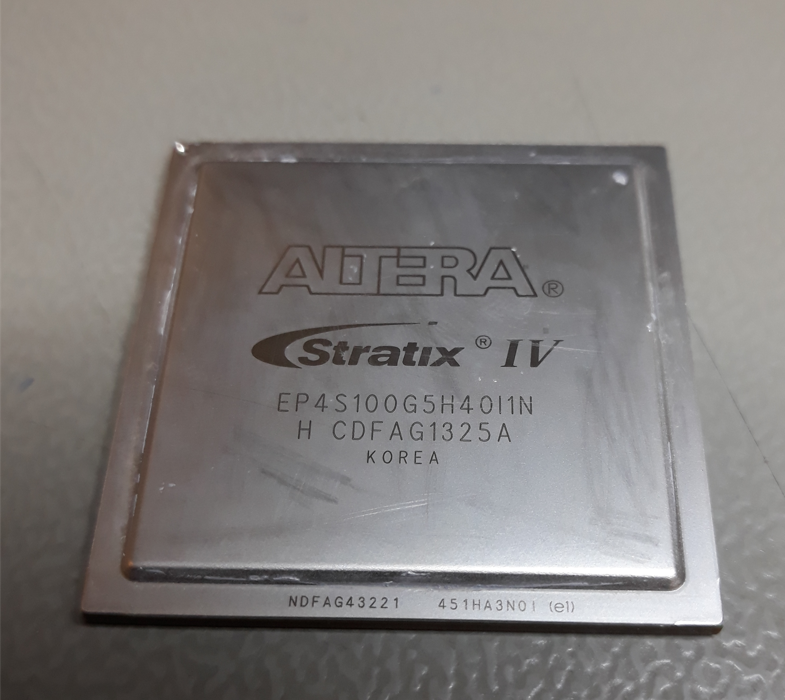 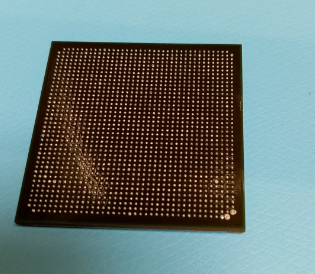 Containment PlanInspection mode: N/AAcceptable criteria: N\ARe-action: N\AObservation:CustomerNOKIAProduct PNALC3H-8DG60959AAAD_NProduct DescriptionPBA 100G SD FEC LINE DAUGHTERProduct SNEZ1340A8053Repair IDGERTS089019,  EZ134231770Material PNALC3-1AB227640008_REPMaterial DescriptionOBELIX 100Material SN or Lot NrN/ADate Code or Part Mark  N/ASupplier NameALTERASupplier PN/MPNEP4S100G5H40I 1NInform component supplier about this problemSupplier should investigate the cause of the failure